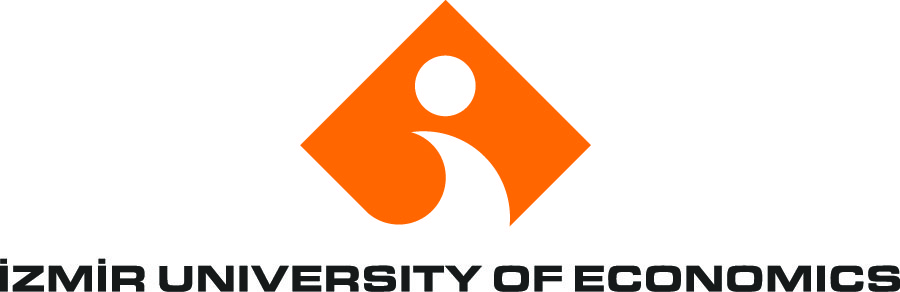 INCOMING INTERNATIONAL STUDENT APPLICATION FORMPERSONAL INFORMATIONINFORMATION REGARDING HOME INSTITUTIONEMERGENCY CONTACTCOURSE SELECTIONI hereby accept that the information given above is complete and true.  I accept to adhere by the academic and administrative rules and regulations of  of Economics.Applicant’s Signature: 						Date:Departmental Coordinator’s Signature: 				Date:Seal of the Home University:NAMESURNAMEDATE OF BIRTH AND PLACEGENDERFEMALE                     MALEPASSPORT IDCONTACT ADDRESSPHONE (HOME)PHONE (GSM)E-MAILNAME OF INSTITUTIONDEPARTMENTLEVEL OF STUDY (UNDERGRADUATE/GRADUATE)GPACONTACT PERSONCONTACT ADDRESSPHONE E-MAILCONTACT PERSONRELATIONSHIP TO APPLICANTCONTACT ADDRESSPHONE E-MAILCOURSECODENAME OF THE COURSEIUECREDITECTS CREDITWhich semester are you applying for?20….. /20…..Fall           20….. /20…..  Spring  